EES Description des prestations pour auteur de projet (APR) en phases d’appel d’offres et de réalisationTable des matières	A	Généralités	31	Champ d’application	32	Objet	33	But	3B	Prestations sur l’ensemble des phases du projet	44	Bases et objectifs des phases du projet	54.1	Appel d’offres (41)	54.2	Documents pour la réalisation (51)	54.3	Exécution (réalisation) (52)	64.4	Mise en service, dossiers d’achèvement (53)	6C 	Gestion de la qualité	75	Exigences minimales relatives aux fonctions clés	75.1	Exigences relatives à la fonction clé responsable de l’appel d’offres	75.2	Exigence pour la fonction clé examen de synthèse APR	86	Appel d’offres prestations construction	86.1	Séance de lancement (kick-off) de l’appel d’offres	86.2	Documents d’appel d’offres	107	Examen de synthèse auteur du projet	108	Évaluation de l’offre	12D	Prestations de l’auteur du projet	139	Phase de projet appel d’offres	139.1	Organisation	139.2	Communauté d’ingénieurs (CI)	139.3	Descriptif et visualisation	139.4	Coûts / finances	149.5	Délais	149.6	Documentation	1510	Phase de projet : documents pour l’exécution	1510.1	Organisation	1510.2	Descriptif et visualisation	1510.3	Coûts / financement	1610.4	Délais	1610.5	Documentation	1711	Phase de projet : mise en service, achèvement	1711.1	Organisation	1711.2	Descriptif et visualisation	1711.3	Coûts / financement	1711.4	Délais	1711.5	Documentation	17Version : octobre 2021RemarqueLes valeurs et les indications qui doivent être adaptées en fonction du caractère du projet et de sa taille sont surlignées en jaune.Annexes et modèlesEES Analyse des risques et opportunités relative au projet et aux documents d'appel d'offres - base pour la séance de lancement de l'appel d'offres EES Modèle de procès-verbal de clarification de l’offre (entretien avec l’entrepreneur) EES Modèle de procès-verbal pour la séance de lancement APR pour l’appel d’offres de construction EES Liste de contrôle pour l’examen de l’offre sur les plans technique et économique A	GénéralitésChamp d’applicationLe présent cahier des charges s’applique à l’auteur du projet lors des phases d’appel d’offres et de réalisation et doit être mis en œuvre pour les projets d’aménagement, de transformation et de remise en état des routes nationales à l’intérieur et à l’extérieur des zones d’habitation ainsi que pour les démolitions.ObjetLe cahier des charges donne une vue d’ensemble des prestations d’études, de suivi de chantier et de direction des travaux des quatre domaines de l’OFROU (tracé/environnement (T/U), ouvrages d’art (K), tunnels/géotechnique (T/G) et équipements d’exploitation et de sécurité (BSA)) conformément aux exigences figurant dans les différents manuels techniques, et décrit les prestations pour les étapes de projet suivantes :appel d’offres, y compris examen et évaluation des offresexécutionmise en service, achèvementLe présent cahier des charges se base sur la norme SN-640 026 Élaboration de projet, étapes de projet, le règlement SIA 103 (Règlement concernant les prestations et les honoraires des ingénieurs civils), le règlement SIA 112 (modèle de prestations), le Cahier des charges type du suivi environnemental de la phase de réalisation SER, le Manuel technique T/U de l’OFROU et la norme SN 640 610b Suivi environnemental de la phase de réalisation avec réception des travaux environnementaux.Chaque phase de projet repose sur la phase précédente.L’appel d’offres et l’exécution se basent sur le projet d’intervention et le projet de détail. Les prestations à fournir qui y figurent reposent sur les manuels techniques en vigueur de l’OFROU. Le contrôle d’efficacité pour les routes nationales couvre l’ensemble des phases de projet.ButLe présent cahier des charges indique les prestations que les divers acteurs doivent fournir pendant les phases d’appel d’offres et de réalisation ainsi que le moment auquel elles doivent être fournies, afin de trouver la meilleure solution et de la mettre en œuvre.Le cahier des charges « Description des prestations pour l’adjudicateur et l’adjudicataire » uniformise les exigences relatives aux prestations des adjudicataires dans toutes les filiales de l’OFROU et pour toute la Suisse.Le cahier des charges décrit les objectifs à atteindre et les prestations à fournir pour les phases de projet de l’appel d’offres et de la réalisation. Les objectifs et les prestations figurant dans le cahier des charges ne sont pas exhaustifs et peuvent si nécessaire être complétés par écrit par l’adjudicateur au cours de l’élaboration du projet.B	Prestations sur l’ensemble des phases du projetDurant chaque phase du projet, l’adjudicataire doit fournir les prestations générales : Exécution fidèle, soigneuse et consciencieuseConseils à l’adjudicateur en tant que spécialiste (présentation de recommandations et de propositions, mises en garde)Comportement et décisions dans l’intérêt des objectifs fixés par le maître d’ouvrageRôle actif et participation aux réflexions lors du projet et de la réalisationAnalyse permanente des besoins de l’adjudicateurSubordination de ses propres intérêts à ceux de l’adjudicateurRespect du devoir d’information vis-à-vis de l’adjudicateur à propos de tous les détails objectivement et subjectivement importants pour l’adjudicateur concernant l’état du projet, les délais fixés, les coûts, les volumes, la qualité et la conceptionCommunication avec l’adjudicateurReprésentation de l’adjudicateur vis-à-vis des entrepreneurs dans le cadre de son contrat de mandataireMise à disposition en temps utile de tous les éléments nécessaires à la prise de décision, incluant la transmission des informations Obtention en temps utile des décisions nécessaires pour l’étude de projet et la réalisation afin que l’adjudicateur « soit et reste maître de la construction »Formulation en temps utile de demandes à l’adjudicateur et à la direction générale des travauxIntégration des aspects relatifs à l’exploitation et à l’entretien lors de la réalisation Garantie du niveau de sécurité (par ex. trafic, auto-sauvetage des usagers de la route) sur la route nationale pendant la réalisationOrganisation et vérification de l’organisation des travaux et du phasageSurveillance et pilotage des objectifs sur le plan de la qualité, des coûts et des délaisCoordination des prestations des intervenants et de tous les domainesSynthèse des écarts de coûts par rapport à la phase de projet précédente avec justification de ces écartsOrganisation, surveillance et pilotage de la comptabilité, de la gestion des revendications, de la gestion de la qualité en ce qui concerne le projetOrganisation conforme au manuel de projet de l’OFROU et à sa mise en oeuvreApplication du manuel de projet propre au projet, incluant l’utilisation des modèles spécifiquesConnaissances nécessaires et perception de la nécessité de recourir à des spécialistesTenue d’un journal de projetCompilation des éléments de base, variantes, résultats, décisions et points en suspens pour chaque phase du projetObtention des éléments de base manquants auprès de l’adjudicateur, des cantons, des communes et de tiersIndication des conséquences d’une modification de la commande par l’adjudicateurÉvaluation et analyse des éléments de base découlant de relevés, d’études et des phases précédentes du projetIndication permanente des écarts par rapport aux normes et directives de l’OFROUÉchange technique et administratif de donnéesObtention et archivage des versions les plus récentes des documents sur la plateforme de projet de l’OFROU Conseils juridiques ponctuels à l’adjudicateur, lors de la conclusion de contratsConseils économiques ponctuels à l’adjudicateur, en particulier eu égard aux subventionsL’auteur du projet de construction assume la coordination technique et administrative avec l’auteur du projet BSA.Bases et objectifs des phases du projet Appel d’offres (41)Bases :Projet d’intervention / projet de détail (MP / DP)Approbation par l’OFROU conformément au RSCExigences AP / DP / MP relatives à l’exécution Décision d’approbation des plans du projet définitif par le SG DETECRapport d’impact sur l’environnement et notice d’impact sur l’environnementÉchéancier approuvé par l’OFROU Proposition de formation des lots pour la réalisation approuvée par l’OFROU (plan de structure du projet)Manuel de l’OFROU sur les marchés publicsManuel de projet de l’OFROUBases KBOB (modèles OFROU)Utilisation des catalogues CAN les plus récentsDocument « Exigences minimales relatives aux documents d’appel d’offres pour les prestations de construction, y compris analyses de prix et autres moyens auxiliaires pour l’établissement de l’appel d’offres»Modèle de procès-verbal pour la séance de lancement APR pour l’appel d’offres de constructionModèle d’analyse des risques et opportunités relative au projet et aux documents d'appel d'offres - base pour la séance de lancement de l'appel d'offres Modèle d’analyse des risques et opportunités relative aux soumissionnaires potentiels (analyse de marché) Modèle de rapport pour l’examen de synthèse des documents d'appel d'offres pour les prestations de constructionObjectifs :Contrats d’entreprise et de fourniture conclusDocuments d’appel d’offres complets et exempts d’erreurs (y compris descriptif des prestations) sur la base desquels le soumissionnaire peut procéder à une calculation fiableMesures de protection spécifiques du chantier indiquées dans le devis descriptifProjet d’appel d’offres prêt à être exécutéAdjudication de la réalisation achevéeProcédure solide face à un éventuel recours (aucun recours justifié)Limitation des avenants grâce à un dossier d’appel d’offres de grande qualitéDocuments pour la réalisation (51) Bases :Dossier d’appel d’offresContrats d’entreprise et de fournisseursProjet d’intervention / de détail et d’appel d’offresProgramme de livraison des plans pour l’entreprise (plans d’exécution et documents)Objectifs :Adaptation des phases de projet précédentes pour l’exécutionPréparation des spécifications de mise en œuvre (RPH) par la société mandatée sous la direction de l'auteur du projet BSA.Documents relatifs à l’exécution de l’ouvrage et de son équipement prêts à l’exécution et coordonnés avec tous les domaines techniquesDéroulement des travaux réaliste et réalisablePhases de construction harmonisées avec l’entrepreneurGestion sûre du trafic en phase de réalisationRéduction au minimum des entraves au traficExécution (réalisation) (52)Bases :Contrats d’entreprise et de fourniture avec les entrepreneursDocuments d’exécution définitifs et réalisables pour les adjudicatairesManuel de projet de l’OFROUConcept de gestion des urgences, de sécurité et de disponibilitéAutorisations pour la construction et les équipements Plan d’implantation de l’auteur du projet, mensurations officiellesPlans de contrôle et de surveillance de l’auteur du projetProcessus y compris modèles pour la gestion des avenantsObjectifs :Ouvrage et équipements exécutés conformément au contrat d’entrepriseDocumentation de la gestion des avenants basée sur les processusExigences découlant des autorisations (DETEC) entièrement rempliesPlans préparés et livrés en temps utile Personnel de l’entreprise et de la direction des travaux forméCahiers des charges de réalisation mis à jourMétrés et décomptes correspondants à l’avancement des travauxTests et réceptions exécutésDécompte final (avec preuves) accepté, métrés et ordres de régie signés par la direction locale des travauxIntérêts de l’adjudicateur pleinement garantis Mise en service, dossiers d’achèvement (53) Bases :Ouvrages et équipements réalisés conformément au contrat d’entrepriseDocumentation conforme aux cahiers des charges de réalisationDocumentation des modifications de projetManuel de projet de l’OFROU Procès-verbaux de réception des ouvrages et équipements réalisésListe des défautsObjectifs :Ouvrages acceptés, réceptionnés et mis en service	Plans et documents d’exécution mis à jour, documentation relative à l’ouvrage réalisé (DOR) établie, documentation des relevés de terrain disponible, selon instruction Digiplan (sous forme papier et électronique)Personnel d’exploitation et d’entretien forméDéfauts éliminés, garanties fourniesExécution des charges découlant de l’autorisation documentéeC 	Gestion de la qualitéPour chaque phase du projet, une gestion de la qualité du projet spécifique à la phase est requise.Gestion des risques spécifique à la phaseGestion efficace des revendications (gestion des avenants) sur la base des modèles et processus de l’OFROU pour la gestion des avenantsPlan de pilotage de la qualité (maître d’ouvrage), PQM propre au projet (auteur du projet et entrepreneur ; en fonction du projet)Plan de contrôle pour l’exécution des travauxExigences minimales relatives aux fonctions clésLes fonctions clés ne sont pourvues qu’au cours de l’avancement du projet. L’auteur du projet confirme qu’il fournira le moment venu des personnes répondant aux exigences figurant ci-après.Les chapitres qui suivent définissent les exigences relatives aux fonctions clés, lesquelles établissent les qualifications requises pour les différentes personnes appelées à exercer les fonctions clés. Ces exigences font partie intégrante de l’appel d’offres. Le maître d’ouvrage les fait valoir le moment venu et est habilité à refuser les personnes ne présentant pas les qualifications requises. La désignation de personne clé est réservée aux personnes définies dans le cadre de l’appel d’offre, sur la base de la vérification des documents de référence idoines.En temps utile, avant le début de l’établissement des documents d’appel d’offres, la direction de projet de l’OFROU demande à l’auteur du projet le nom et les références des personnes envisagées pour les fonctions clés de responsable de l’appel d’offres et d’examen de synthèse APR. Elle contrôle que les informations fournies concordent avec les exigences figurant ci-après et indique dans les 10 jours à l’auteur du projet si elle approuve les personnes proposées. Exigences relatives à la fonction clé responsable de l’appel d’offresDurant la phase 41, le responsable de l’appel d’offres gère l’établissement des documents d’appel d’offres. Dans le cadre d’un mandat d’ingénieur mis au concours pour les phases 41 à 53, le responsable de l’appel d’offre est de préférence le futur responsable de la direction des travaux.Les exigences énumérées ci-dessous s'appliquent également aux appels d'offres dans lesquels tous les services/phases du planificateur sont attribués à un seul entrepreneur.Exigences : Formation complète d’ingénieur EPF, HES ou formation d’entrepreneur-construction, avec 3 ans d’expérience dans une fonction dirigeante de projets d’infrastructure dans le domaine EES > CHF 3,0 millionsouFormation complète d’ingénieur ES ou formation de technicien en conduite des travaux, avec 6 ans d’expérience dans une fonction dirigeante de projets d’infrastructure dans le domaine EES  > CHF 3,0 millions et3 projets de référence dans une fonction dirigeante lors de l’établissement de documents d’appel d’offres pour des projets d’infrastructure > CHF 3,0 millions dans les 5 dernières annéeset3 projets de référence dans une fonction dirigeante lors de l’exécution de projets d’infrastructure dans le domaine EES > CHF 2,0 millions dans les 5 dernières annéesLes références ont avant tout pour but de renseigner sur les principales tâches effectuées, la fonction et l’expérience. La structure des documents d’offre pour prestations de mandataire (y compris le curriculum vitae) peut être utilisée comme preuve. Exigence pour la fonction clé examen de synthèse APRLa fonction clé examen de synthèse est assumée par une personne active de l’adjudicataire (auteur du projet, partenaire d’une communauté d’ingénieur), mais qui est indépendante du projet. Elle a pour mission de vérifier que les documents d’appel d’offres sont complets et respectent les standards de qualité prescrits (cette fonction est dénommée ci-après « examen de synthèse APR », afin de la distinguer de l’examen de synthèse de 2e niveau, qui est effectué par l’OFROU ou par un tiers mandaté par l’OFROU). Exigences : Formation complète d’ingénieur EPF, HES ou formation d’entrepreneur-construction, avec 3 ans d’expérience dans une fonction dirigeante de projets d’infrastructure dans le domaine EES > CHF 3,0 millions Connaissance approfondie des marchés publics et des documents de l ?OFROU relatifs aux marchés publicsConnaissance approfondie du droit du contrat d’entrepriseConnaissance approfondie des normes usuelles, notamment SIA et VSS Plusieurs années d’expérience dans la réalisation de projets d’infrastructure complexesUn curriculum vitae et des références doivent être joints à titre de preuve. La structure des documents d’offre pour prestations de mandataire (y compris le curriculum vitae) peut être utilisée comme preuve.Appel d’offres prestations construction La direction de l’appel d’offres veille à ce que son équipe élabore un appel d’offres aussi complet et exempt d’erreurs que possible.Séance de lancement (kick-off) de l’appel d’offresObjectifs :Définition d’une stratégie d’appel d’offresDélais concrets définis sur la base des plans d’appel d’offresDéroulement clair des travauxArticles principaux et travaux principaux analysésRisques et opportunités du marché et des soumissionnaires analysésOrganisation appropriéeProcessus et délais déterminés en vue de l’élaboration de documents d’appel d’offres complets et exempts d’erreurs (y compris descriptif des prestations).Déroulement de la séance de lancement selon le modèle (EES Procès-verbal pour la séance de lancement APR pour l’appel d’offres de construction). Le responsable de l’appel d’offres établit à l’avance une analyse des risques et opportunités relative à l’appel d’offres selon le modèle (Analyse des risques et opportunités relative au projet et aux documents d'appel d'offres - base pour la séance de lancement de l'appel d'offres), chapitre 6.1.2 ci-après, et une analyse des risques et opportunités relative aux soumissionnaires potentiels selon le modèle (Analyse des risques et opportunités relative aux soumissionnaires potentiels (analyse de marché)), chapitre 6.1.3 ci-après.Exigences minimales relatives au planningExigences minimales relatives au planning devant être établi :Définition d’un déroulement conceptuel des travauxDéfinition des travaux principaux assortis de délais réalistesDéfinition des interfaces/interdépendances requisesDéfinition des étapesDéfinition des arrêts/interruptions requisDéfinition des divers facteurs d’influence supplémentaires, tels que chantiers tiers, fermetures, déviations, etc.Définition des étapes clés à respecter impérativementDéfinition du chemin critiqueLe planning vise à ce que le déroulement des travaux soit clair pour tout le monde et précise les exigences relatives aux programmes de construction que l’entrepreneur doit établir. Analyse des risques et opportunités relative à l’appel d’offresL’analyse des risques et opportunités relative à l’appel d’offres doit notamment présenter les éléments critiques relatifs aux travaux principaux du projet qui ont une influence directe sur l’appel d’offres (conformément au modèle d’analyse des risques et opportunités relative au projet et aux documents d'appel d'offres - base pour la séance de lancement de l'appel d'offres) : Positions principalesHot-spots techniques du projet qui ont ou pourraient avoir une influence sur l’appel d’offresAnalyse du potentiel de spéculations de l’entrepreneur comme risque pour le maître d’ouvrageProgramme des travaux y compris les interfaces et les étapes clés conformément au point 6.1.1 exigences minimales relatives au planning.Les risques et les opportunités, la probabilité qu’ils surviennent ainsi que leurs répercussions financières doivent être expliqués et évalués dans l’analyse des risques et opportunités.Analyse des risques et opportunités relative aux soumissionnaires potentielsL’analyse des risques et opportunités relative aux soumissionnaires potentiels doit traiter les éléments suivants (conformément au modèle d’analyse des risques et opportunités relative aux soumissionnaires potentiels (analyse de marché)) :Emplacement géographique du projetTaille globale du projetDurée des travaux principauxConditions cadres telles que travail de nuit, travail par équipe, étapes, etc.Jalons du programme des travauxEmplacements des déchargesEmplacements des centrales de revêtement Ressources requises par les soumissionnairesIl convient d’estimer le nombre de soumissionnaires potentiels qui seraient en mesure d’élaborer une offre au vu des conditions cadres définies, compte tenu de la situation actuelle du marché. Documents d’appel d’offresObjectifs :Documents d’appel d’offres complets, exempts d’erreurs et cohérents au niveau du contenu, y compris devis descriptifRéduction des possibilités de revendicationsRéduction des possibilités de spéculation dans l’offreDocuments d’appel d’offres solides vis-à-vis d’un éventuel recoursLe responsable de l’appel d’offres (cf. chap. 5.1) est responsable de l’établissement de l’ensemble des documents d’appel d’offres. Tous les éléments constitutifs de l’appel d’offres doivent concorder entre eux au niveau de leur contenu et respecter les normes usuelles, les consignes de l’OFROU et les dispositions légales.Les prestations concrètes à fournir sont décrites au chapitre 9.Le document « Exigences minimales relatives aux documents d’appel d’offres pour les prestations de construction, y compris analyses de prix et autres moyens auxiliaires pour l’établissement de l’appel d’offres » s’applique à titre complémentaire.Examen de synthèse auteur du projet Objectifs :Documents d’appel d’offres complets et exempts d’erreurs (y compris descriptif des prestations) sur la base desquels le soumissionnaire peut procéder à un calcul fiable Procédure solide vis-à-vis d’un éventuel recoursLimitation des éventuels avenants grâce à un dossier d’appel d’offres de grande qualitéIdentification des erreurs manifestes et cachéesExamen structuré, y compris des preuves L’examen se fait selon le processus suivant :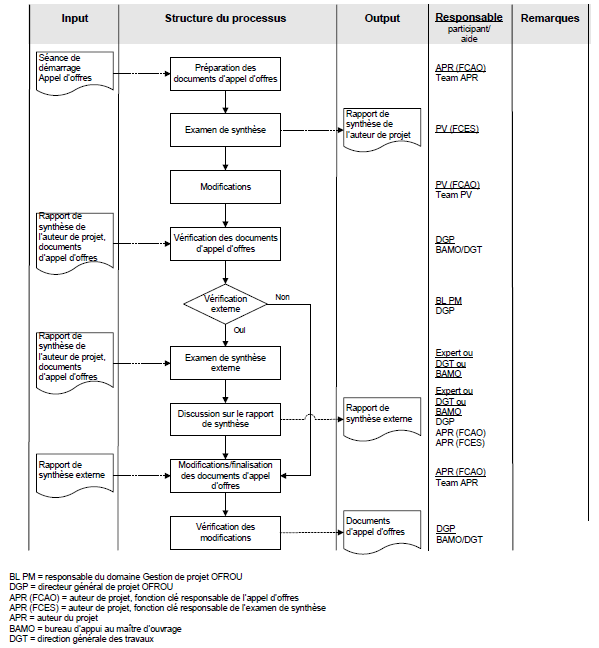 Activités :L’examen de synthèse doit obligatoirement être effectué par une personne indépendante du projet, sur la base du modèle examen de synthèse appel d’offres pour les prestations de construction. Il doit indiquer les faits, les mesures/propositions et les corrections ainsi que les justifications correspondantes se rapportant à l’appel d’offres. Vérification de la qualité, de l’exhaustivité et, en particulier, des risques potentiels (potentiel de conflit entre le maître d’ouvrage et l’entrepreneur) de l’ensemble du dossier d’appel d’offres :Respect des prescriptions du manuel de projet spécifique au projetIndication des conséquences de définitions peu claires figurant dans les documents d’appel d’offresPlausibilisation des documents d’appel d’offres (y compris des quantités)Plausibilisation des méthodes de construction, du déroulement des travaux et des conditions cadresVérification de la cohérence des documents d’appel d’offres dans leur ensemble au niveau du contenuIdentification de la nécessité de faire appel à des spécialistes supplémentairesLes résultats sont consignés dans un rapport (Examen de synthèse des documents d'appel d'offres pour les prestations de construction) et présentés à l’occasion d’une séance. Les points faibles mis en exergue dans le rapport doivent être corrigés sans indemnisation par l’auteur des documents d’appel d’offres.Bases :- Tous les documents d’appel d’offres mis à disposition des entreprises- Procès-verbal de la séance de lancement de l’appel d’offresDocuments à vérifier :Conditions particulières pour la constructionPublication SIMAP Projet de contrat d’entrepriseRapport techniqueProgramme des travauxDevis descriptifPlansDélaisCritères d’adjudication et d’aptitudeDocuments générauxLe cas échéant, autres documentsÉvaluation de l’offre Objectifs :Documentation contractuelle complète et exempte d’erreurs (y compris descriptif des prestations)Annexes valablement signées telles que procès-verbal de la séance de clarification (entretien avec l’entrepreneur), etc.Adjudication solide vis-à-vis d’un éventuel recoursLimitation des éventuels avenants grâce à un dossier d’appel d’offres de grande qualitéLes prestations concrètes à fournir sont décrites au chapitre 9. Le document « Description des prestations pour l’examen de l’offre sur les plans technique et économique » s’applique à titre complémentaire.D	Prestations de l’auteur du projet(Les prestations indiquées en italiques ne s’appliquent qu’aux auteurs de projets BSA)Phase de projet appel d’offresOrganisationConseille le maître d’ouvrage lors de l’établissement des listes d’entrepreneurs et de fournisseursDresse une liste des acquisitions à effectuer, avec échéancierActualise la subdivision en lots et en objets, d’entente avec le GPLContrôle les bases et les documents requis pour l’appel d’offres pour les travauxEst responsable de l’établissement des documents d’appel d’offres pour le marché relatif à la réalisationMet à disposition une personne indépendante du projet (fonction clé) pour les examens de synthèse des documents d’appel d’offresCommunauté d’ingénieurs (CI)Détermine un responsable principal, fonction clé, qui établit l’intégralité des conditions particulières et qui est responsable de toutes les interfaces au sein de la communautéÉtablit à l’intention du maître d’ouvrage un document relatif aux interfaces, qui indique les compétences de chacunÉvite les contradictions entre les différentes entreprises d’ingénieurDescriptif et visualisationDéfinit les prescriptions relatives aux documents d’appels d’offres tels que la version des catalogues CAN, les annexes des plans et les autres annexesPropose et justifie les écarts absolument nécessaires par rapport aux critères d’aptitude et d’adjudication du manuel sur les marchés publics (en règle générale, aucun écart n’est nécessaire !)Propose des stratégies d’incitationOrganise, mène et évalue les visites d’ouvrage et d’installations avec les soumissionnairesÉlabore des concepts pour le déroulement des travaux, les procédés de construction, la gestion du trafic, les matériaux et la construction ainsi que les plans d’appels d’offres à des échelles appropriéesDirige une séance de lancement conformément au point 6.1 selon le modèle (EES Procès-verbal pour la séance de lancement APR pour l’appel d’offres de construction)Établit un programme général de s travaux conformément au point 6.1.1Elabore une analyse des chances et des risques dans la phase d’appel d’offres conformément au pt 6.2.1 avec un modèle (matrice des chances / risques et des documents d’appel d’offres comme base pour la séance de démarrage appel d’offres.Établit une analyse chances/risques relative aux soumissionnaires potentiels conformément au point 6.1.3 selon le modèle (Analyse des chances et risques relative aux soumissionnaires potentiels (analyse de marché))Établit toutes les analyses de risques pertinentes pour la réalisationÉtablit le devis pour les projets d’intervention et de détailÉtablit les documents d’appel d’offres, les plans, les descriptifs, les listes, les plans de contrôle et les concepts, etc. avec une structuration conforme aux prescriptions de l’adjudicateurÉtablit un appel d’offres clair et transparent pour les services EES requisDéfinit exactement le contenu pour le cahier des charges de réalisation, à savoir pour chaque lot (selon le modèle OFROU ("NMG - CCR-Prescriptions.xlsb")).Évite les positions R dans le devis descriptif. Créer des plans pour tous les positions de R soumissionnés.Indique séparément les prestations à calculer conformément aux dispositions particulières et indique dans quelles positions ils doivent être inclus dans le devis (pas d'information générale, ils doivent être inclus dans les prix unitaires).Évite les articles et les descriptions faites en fonction de propositions de l’entrepreneurTient compte des dispositions des différents catalogues CAN et ne les exclut pas via les conditions particulièresÉtablit des descriptifs de travaux pour les phases de construction Définit les prescriptions et instruments nécessaires pour l’assurance qualité du projet, y compris la mise en œuvre des mesures correspondantesDirige et coordonne l’établissement des documents d’appel d’offres avec tous les mandataires généraux (ingénieurs/architectes) et les professionnels spécialisés impliquésOrganise un examen de synthèse de l’appel d’offres effectué par une personne indépendante du projet (fonction clé) conformément au point 7.0 selon le modèle (Examen de synthèse des documents d'appel d'offres en pour les prestations de construction )Adapte les documents d’appel d’offres après la réalisation de l’examen de synthèse (Description des prestations pour l’examen de synthèse (externe) des documents d’appel d’offres pour les prestations de construction (cahier des charges))Compile les documents d’appel d’offres et les remet au maître d’ouvrage conformément aux consignes de l’adjudicateurParticipe aux séances de projet « marché et coordination »Invite, si nécessaire, pour l’élaboration des documents, les entrepreneurs et fournisseurs, en accord avec le maître d’ouvrageRectifie les offresRécupère les offres remises à l’OFROUVérifie les offres déposées conformément à la liste de contrôle (Liste de contrôle pour l’examen de l’offre sur les plans technique et économique)Exige et vérifie les analyses de prix conformément au document (Description des prestations pour l’examen de l’offre sur les plans technique et économique) Réalise le contrôle formel et mathématique des offresDéfinit les questions en vue des entretiens avec les entrepreneurs selon le modèle (Procès-verbal de clarification de l’offre (entretien avec l’entrepreneur)) Analyse et évalue les offresParticipe à la clarification des offres sur le plan technique avec les entrepreneurs et les fournisseurs (pas de négociations des prix) et en dresse le procès-verbal selon le modèle (Modèle de Procès-verbal de clarification de l’offre (entretien avec l’entrepreneur)) Vérifie les variantes d’entrepreneur et les variantes d’exécution sur le plan techniqueÉtablit les rapports d’évaluation « offres », participe aux séances d’évaluation, informe l’équipe d’évaluation sur les offres, rédige le rapport d’évaluation définitif avec demande d’adjudication (selon demande du GPL)Prépare la documentation pour le débriefing des entrepreneurs et des fournisseursPrépare la documentation pour les procédures de recoursAdapte les plans de contrôle et l’analyse des risques réalisation selon l’état d’avancement du projetCoûts / financesApporte sa contribution à l’examen des variantes d’entrepreneur sur le plan de la rentabilitéCalcule et justifie, sur la base des offres, les variations de coûts par rapport au devisRévise le devisÉtablit tous les plans de paiement nécessairesDélaisÉtablit les plans des opérations et les échéanciers nécessaires à la prise de décision pour la phase du projetÉtablit les plans d’exécution et de phases de construction provisoiresDocumentationEffectue les adaptations complémentaires des plans pour les variantes d’exécution approuvéesTransmets les offres remises à la direction générale du projetDocuments d’appel d’offresDocuments d’évaluationPhase de projet : documents pour l’exécutionOrganisationActualise son organisation de projet interneActualise les chances et risques du projet du point de vue de l’auteur du projetOrganise le service de piquet de l’auteur du projetOrganise le système de gestion des modifications du projet de l’auteur du projetSollicite et évalue les clarifications spécifiquesPropose une répartition des tâches et des responsabilités pour l’établissement des documents d’exécution en cas de variantes d’entrepreneurPrépare la documentation pour les travaux de relations publiquesVérifie les cahiers des charges des projets et contribue à leur actualisationVérifie les cahiers des charges « tests »Complète le PQM spécifique à la phase du projet avec la réglementation du flux de documents (plans de contrôle, validation, liste de fourniture des plans, etc.), le système d’approbation et le système de gestion des modificationsParticipe aux séances de la direction des travaux et de la direction générale des travaux selon les instructions de la direction des travauxEst responsable de l’établissement en bonne et due forme de la documentation requise pour la réalisation Descriptif et visualisationVérifie et actualise la documentation, les consignes et les objectifs disponibles à ce stade du projetSe procure et compile la documentation complémentaire et actualiséePrépare la documentation nécessaire pour les autorisations d’exécutionPrépare la documentation nécessaire pour les autorisations spécialesPropose la réalisation de relevés et d’états des lieux comme preuves à futurContribue à la formulation et à la conclusion de contrats avec des tiersContribue à la conclusion de contrats pour l’acquisition de terrainsVeille à ce que les variantes prévues pour l’exécution soient compatibles avec les exigences du projetFournit les prestations dans le cadre du PQM Veille à ce que les prescriptions et instructions résultant des approbations (projet général / projet définitif) soient mises en œuvre dans les phases suivantes du projetCoordonne le tracé des câbles et les conduites lors de la réalisation des ouvragesContrôle et coordonne les cahiers des charges de réalisationÉtablit les plans d’exécution pour le concept de mensurationDéfinit les documents d’exécution spécifiques requis par l’adjudicateur pour la réalisation Coordonne l’intégration du système de commande supérieur (UELS) et de la communicationÉtablit les plans d’exécution, les plans détaillés, les schémas de circuit et les schémas de principeFournit des indications sur les évidements et entrées de tubes nécessairesÉtablit les documents d’exécution pour le concept de mesure selon les prescriptions du plan de contrôleActualise les documents d’exécution conformément aux indications de la direction générale / locale des travauxCollecte les données préliminaires nécessaires en vue des contrôles d’efficacitéCollabore à l’élaboration et à la coordination des documents d’exécution des équipements et installationsCoordonne de manière interdisciplinaire les documents d’exécution des équipements et installationsVérifie les plans de fabrication et les plans d’atelier des entrepreneurs et des fournisseursÉtablit les plans d’atelier pour les entrepreneurs et les fournisseursPrépare la documentation nécessaire pour les autorisations d’exécutionInscrit dans ses plans les équipements et installations projetés par des tiersÉtablit les planifications potentielles pour la phase de réalisation (what if)Actualise les prescriptions relatives à la convention d’utilisationPlanifie et effectue des échantillonnagesContribue à la sélection définitive des matériaux, équipements, etc.Participe à la séance DGT / DLT d’entente avec la direction générale / locale des travauxContrôle périodiquement les travaux de construction, vérifie la qualité d’exécution (instruction de la direction locale des travaux)Contrôle le piquetage de l’exécution dans des cas spéciaux (instruction de la direction locale des travaux)Actualise le plan de gestion des urgences pour les phases de constructionApporte sa collaboration pour la formation à la gestion des urgences et pour sa mise en œuvre Coordonne les documents d’exécutionVérifie la mise en œuvre des prescriptions relatives au projet (plan de contrôle) lors de l’exécution (instruction de la direction locale des travaux)Collabore aux tests FAT 1 et 2 (Factory Acceptance Test = réception usine des prestations par le maître d’ouvrage)Collabore aux tests complémentaires (contrôle ultérieur après correction des erreurs)Gère une liste des modifications du projetCompile les plans de surveillance et les plans de mesures provisoires et définitifsRéexamine les plans et les listes conformément aux consignes de la direction générale des travauxPrépare les documents pour les travaux de relations publiquesApporte sa collaboration lors des visites de chantierCoûts / financementSurveille et actualise périodiquement l’évolution des coûts du projetÉtablit des récapitulatifs de coûts spécifiques requis par le maître d’ouvrageDélaisActualise l’échéancier d’exécution définitifCoordonne et intègre tous les processus de construction dans la planification des délaisActualise l’échéancier y compris relatif à la gestion du trafic et aux mesures provisoiresÉtablit un programme de livraison des documents d’exécution approuvé par tous (direction générale des travaux, entrepreneur, direction locale des travaux) et l’actualise en permanenceEst responsable de la mise à disposition des plans en temps utileÉtablit l’échéancier général pour les travaux, intègre les échéanciers du secteur BSA, les actualise et les coordonne en permanence avec le secteur BSAÉtablit l’échéancier général EES, intègre les échéanciers des ingénieurs spécialisés T/U, K, T/G, les actualise et les coordonne en permanence avec les secteurs T/U, K, T/GEst responsable de la coordination générale des délaisDocumentationCompile les documents d’exécution de tous les secteursActualise le manuel central EESPhase de projet : mise en service, achèvementOrganisationObtient les autorisations définitives nécessairesApporte sa collaboration pour les travaux d’information et de relations publiquesEst responsable de l’exactitude de la documentationDescriptif et visualisationPlanifie, organise la mise en service de l’ouvrage ou de parties de l’ouvrage et y collaboreÉtablit les listes de contrôle pour la réception des EESPlanifie, organise et surveille les tests globaux intégrauxAnalyse les tests et dresse un rapportOrganise l’instruction du personnel d’exploitation des unités territoriales et y collaboreOrganise et forme le personnel d’exploitation de l’unité territorialeCollabore à l’instruction (qui se déroule en une seule fois) du personnel d’exploitationCoordonne l’établissement du dossier de l’ouvrage réaliséSe procure et actualise les documents du dossier de l’ouvrage, les plans d’entretien et les plans de surveillanceÉtablit le manuel d’exploitation (y compris organisation, cahiers des charges et descriptif des tâches)Remet les documents de l’ouvrage réalisé à l’adjudicateurFournit les prestations générales dans le cadre de la PQM et du manuel de projetPlanifie, organise et surveille la mise en service des équipements et installationsRecueille les indications nécessaires pour les contrôles d’efficacité, les analysent et en interprète les résultats, les compare avec les exigences résultant des approbations et en tire les conclusions nécessairesÉtablit un rapport final avec des propositions d’améliorationCoûts / financementCompare les coûts finaux des contrats d’entreprise et de fournisseurs de tous les travaux effectués dans le cadre du projet avec le devisDétermine les coûts de référence et regroupe ces coûts conformément aux instructions de l’adjudicateur dans la phase d’étude du projetDélaisÉtablit un échéancier pour la mise en serviceÉtablit le déroulement détaillé du test global intégral EESÉtablit l’échéancier de mise en service des équipements et installationsDocumentationSe procure et actualise les documents requis pour l’exploitation, la surveillance et l’entretien, tels que les plans, le dossier de l’ouvrage réalisé ou le manuel d’exploitationÉtablit les plans d’entretien pour les mesures de protection, de remise en état et de remplacement d’entente avec le suivi environnemental de la phase de réalisationContribue à obtenir l’autorisation d’exploitation définitiveRassemble les données pour les programmes d’entretien et les classe en bon ordreCollabore à la remise des équipements et installationsActualise les modifications apportées aux plans de l’ouvrage réalisé pendant l’exécution des travaux (plans au stylo rouge)Actualise les plans de coordination interdisciplinaireÉtablit un plan d’entretien et se procure les contrats de serviceÉvalue la qualité des entrepreneurs à l’intention du maître d’ouvrageActualise les données de modifications des logiciels d’exploitation enregistrées sur les supports de données Archive les dossiers de l’ouvrage établis par l’auteur du projet / la direction locale des travaux / la direction générale des travaux sous une forme utilisable pendant dix ans à compter de la fin du mandat conformément aux instructions du maître d’ouvrageÉtablit tous les plans d’entretien pour les mesures de compensation écologiques